Secretaria da Agricultura, Pecuária e Desenvolvimento RuralDepartamento de Defesa Agropecuária Divisão de Controle e Informações Sanitárias Seção de Epidemiologia e Estatística Informativo Semanal de Vigilância – Notificações 2019 Semana Epidemiológica 39. Todas as Supervisões Regionais informaram.Ocorrências Atendidas pelo SVO-RS. 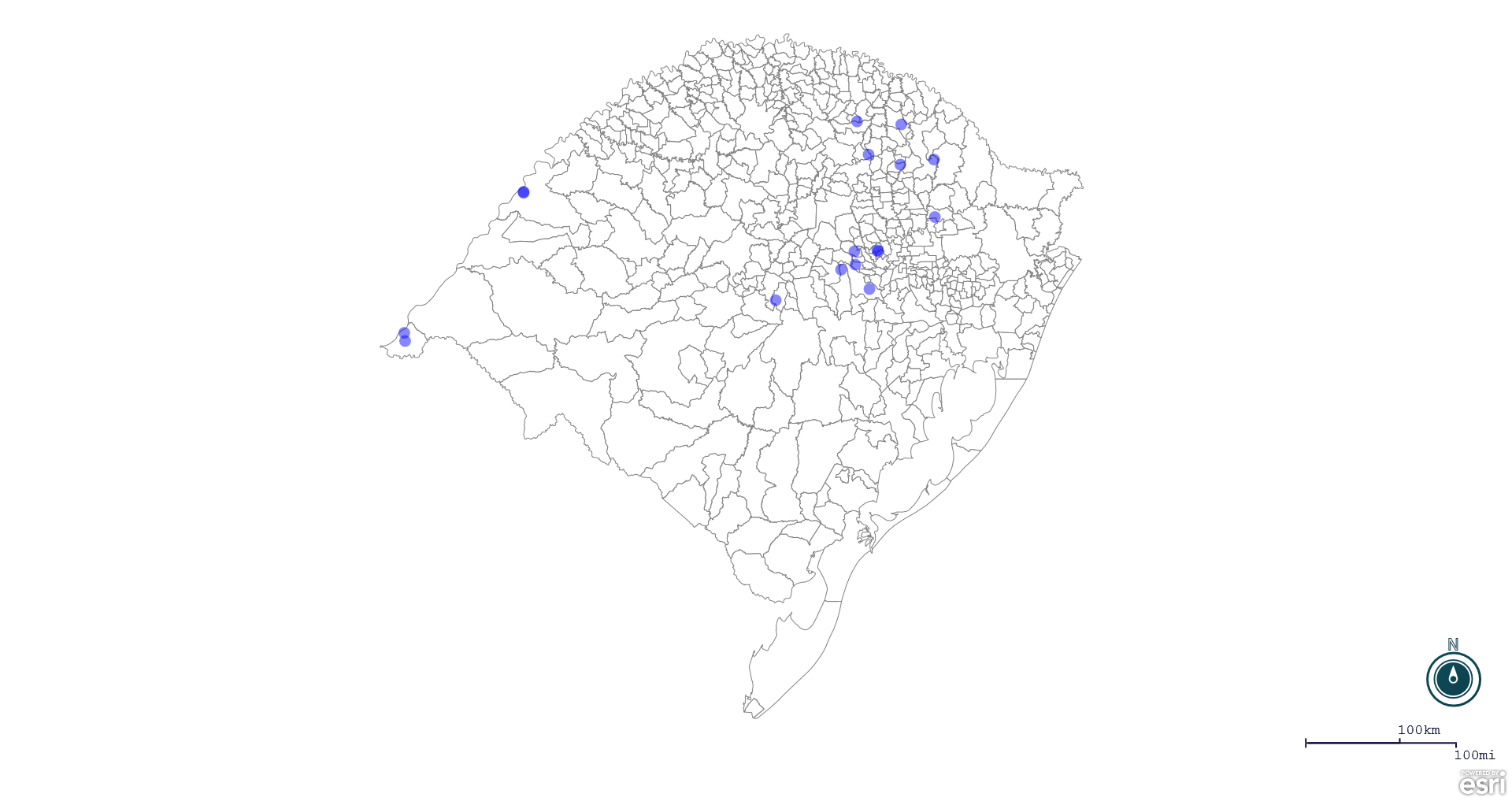 Seção de Epidemiologia e Estatística. Line Município Unidade regional Código IBGE N° do FORM IN Principal espécie afetada Diagnóstico presuntivo Data da investigação Diagnóstico conclusivo 14. Foi criado cadastro no SIVCONT? Solicitada Retificação? Nome do Veterinário 1 Progresso Estrela 4315156 0039 Galinhas Refugagem 06/09/2019 Refugagem Sim Sim MARIANE DAL BERTO GOMES 2 Barra do Quaraí Uruguaiana 4301875 0008 Equinos Anemia Infecciosa Equina 10/09/2019 Anemia Infecciosa Equina Não Sim SUSANA MOHR 3 Santa Cruz do Sul Rio Pardo 4316808 0025 Equinos Síndrome nervosa 04/09/2019 Pendente - Aguardando Lab. Sim Sim CINTIA BISOGNO ANDRADE 4 São Borja Uruguaiana 4318002 0080 Equinos Anemia Infecciosa Equina 12/09/2019 Anemia Infecciosa Equina Não Sim RAFAEL DARONCH ZBOROWSKI 5 São Borja Uruguaiana 4318002 0081 Equinos Anemia Infecciosa Equina 12/09/2019 Pendente - Aguardando Encerramento Não Sim RAFAEL DARONCH ZBOROWSKI 6 Paraíso do Sul Santa Maria 4314027 0007 Bovinos Intoxicação 06/09/2019 Intoxicação Não Sim MARCOS ROGERIO SAUTER GROFF 7 Venâncio Aires Rio Pardo 4322608 0027 Bovinos Tuberculose 12/09/2019 Tuberculose Não Sim ANTÔNIO BORGES WERNER 8 Sananduva Lagoa Vermelha 4316600 0035 Galinhas Caquexia 12/09/2019 Caquexia Sim Sim MÁRCIO CHILANTI 9 Lagoa Vermelha Lagoa Vermelha 4311304 0008 Peixes Ictiofitiríase 11/09/2019 Ictiofitiríase Não Sim MÁRCIO CHILANTI 10 Estação Erechim 4307559 0036 Galinhas Refugagem 11/09/2019 Refugagem Sim Sim LUCIMAR LIMA MARTINS 11 Antônio Prado Caxias do Sul 4300802 0029 Galinhas Asfixia 10/09/2019 Asfixia Sim Sim VINICIUS NASCIMENTO MERLO 12 Mato Castelhano Passo Fundo 4312138 0007 Galinhas Refugagem 10/09/2019 Refugagem Sim Sim ANA PAULA BURIN FRUET 13 Barra do Quaraí Uruguaiana 4301875 0009 Ovinos Sarna Ovina 27/08/2019 Pendente - Aguardando Encerramento Não Sim SUSANA MOHR 14 Sério Estrela 4320453 0031 Galinhas Refugagem 10/09/2019 Refugagem Sim Sim FELIPE LOPES CAMPOS 15 David Canabarro Passo Fundo 4306304 0043 Galinhas Salmonella Monofásica ( 1, 4 [ 5 ] 12 : i : - ) 06/09/2019 Salmonella Monofásica ( 1, 4 [ 5 ] 12 : i : - ) Não Sim MÁRCIA BRENDLER 16 Nova Bréscia Estrela 4313003 0043 Galinhas Refugagem 06/09/2019 Refugagem Sim Sim LEO WAGON SCHIMITZ VALER 17 Nova Bréscia Estrela 4313003 0042 Galinhas Erro de Manejo 03/09/2019 Erro de Manejo Sim Sim LEO WAGON SCHIMITZ VALER 